facebookHome       Profile       Friends       Inbox (1)Home       Profile       Friends       Inbox (1)Home       Profile       Friends       Inbox (1)Home       Profile       Friends       Inbox (1)Home       Profile       Friends       Inbox (1)SettingsLog outLog outLog outProfile PictureProfile PictureName:Name:Name:5 minutes agoProfile PictureProfile PictureProfile PictureProfile PictureWallWallHistory! Photos+Profile PictureProfile PictureProfile PictureProfile PictureProfile PictureProfile PictureProfile PictureProfile Picture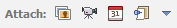 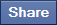 Profile PictureProfile PictureTimeline of Major Events: Timeline of Major Events: Timeline of Major Events: Timeline of Major Events: Timeline of Major Events: Timeline of Major Events: Timeline of Major Events: Timeline of Major Events: Timeline of Major Events: Timeline of Major Events: Profile PictureProfile PictureInterests: Interests: Domestic Policy: Foreign PolicyFriends: Other: Domestic Policy: Foreign PolicyFriends: Other: Quotes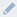 QuotesFavorite Historical FiguresFavorite Historical Figures